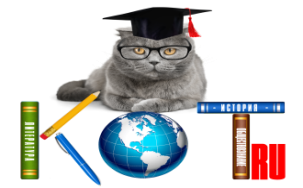 БЛАНК ОТВЕТОВДАННЫЕ УЧАСТНИКА:ОТВЕТЫ:Заполненный БЛАНК ОТВЕТОВ необходимо отправить на электронный адрес: ruskotru@mail.ruНазвание олимпиады (конкурса, викторины)«ПАМЯТИ ЖЕРТВ ФАШИЗМА.ЧТОБЫ ПОМНИЛИ…»ФИО участникаКласс/группаУчебное заведение, город (ССУЗ, ВУЗ) ФИО преподавателя-наставникаАдрес эл. почты участника олимпиадыАдрес эл. почты преподавателя-наставникаНомер задания1234567891011121314151617181920